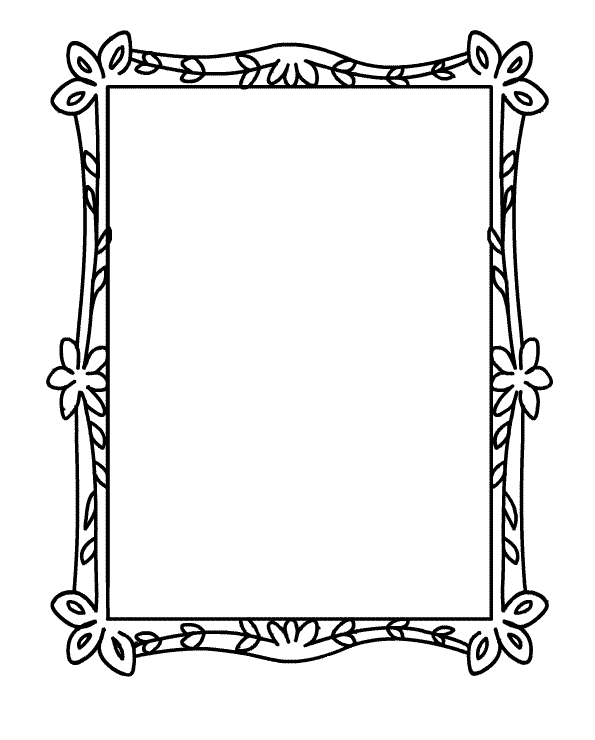 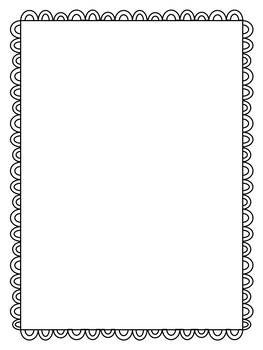 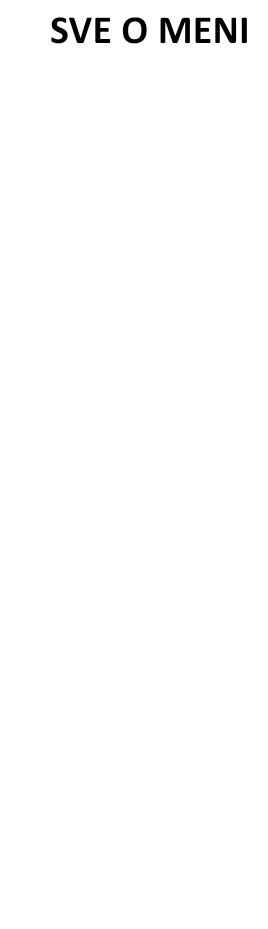 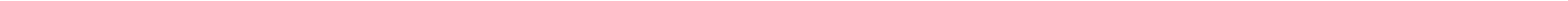 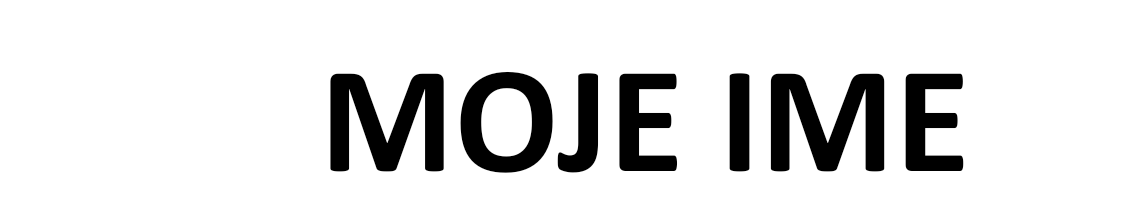 _____________________________________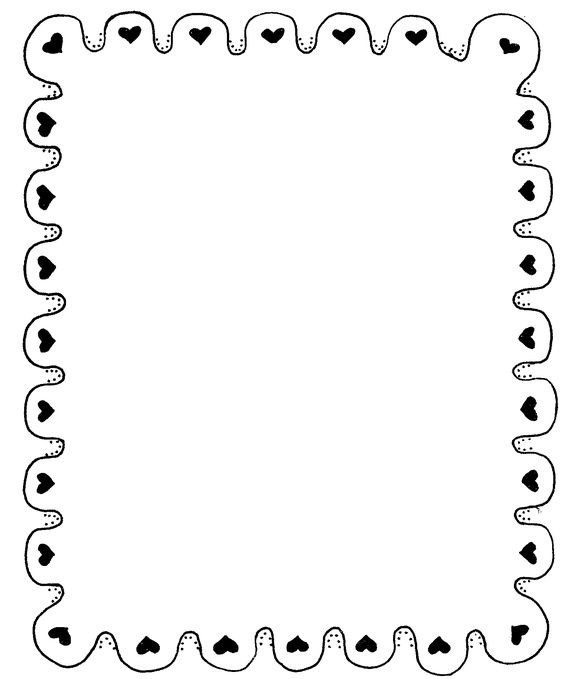 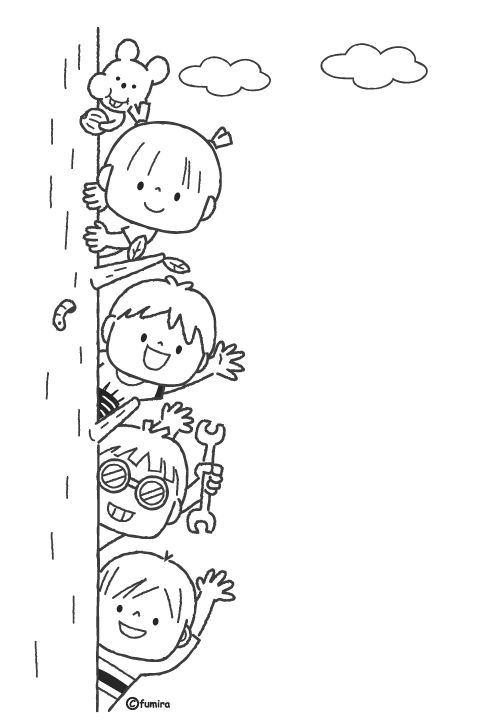 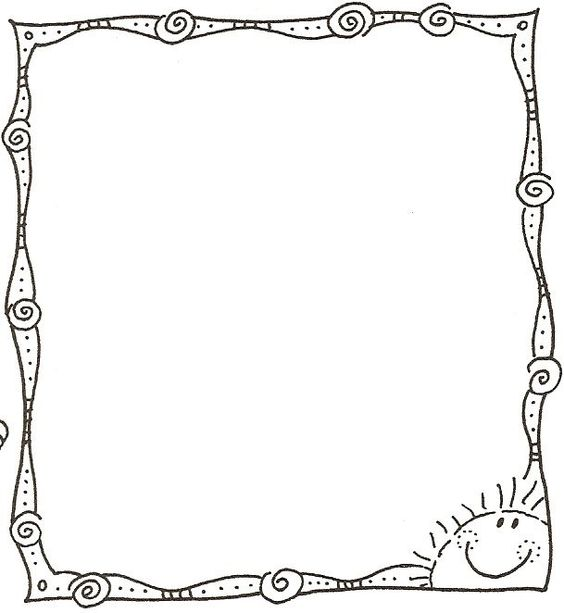 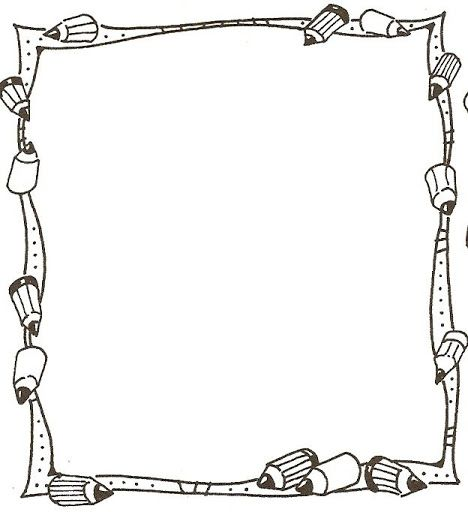 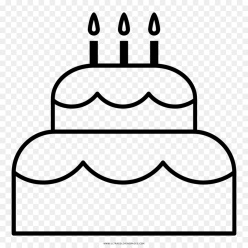 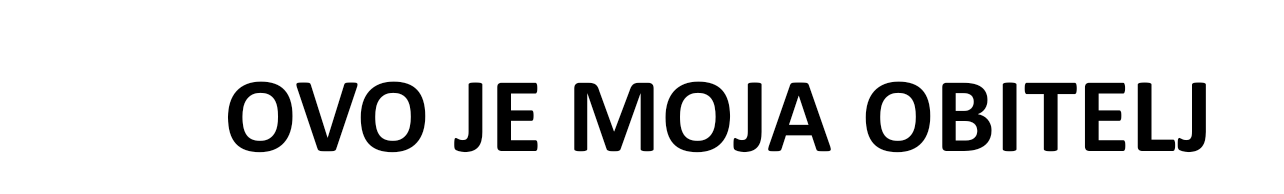 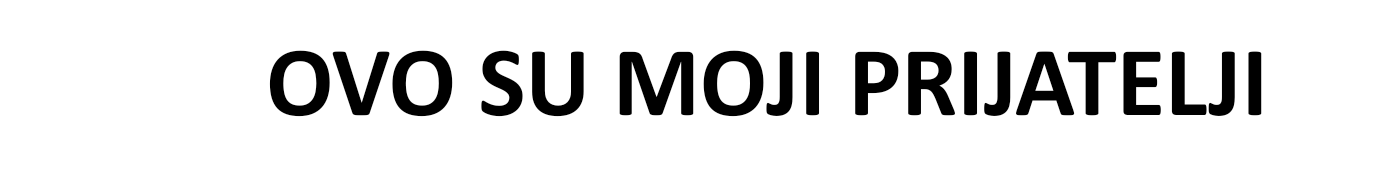 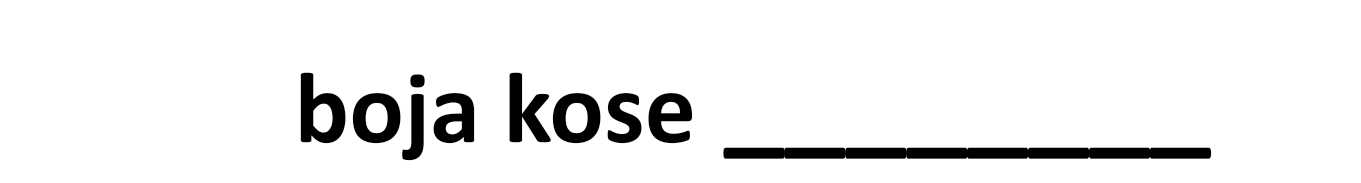 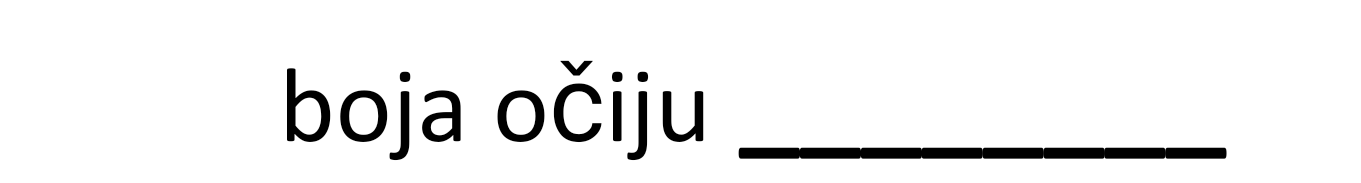 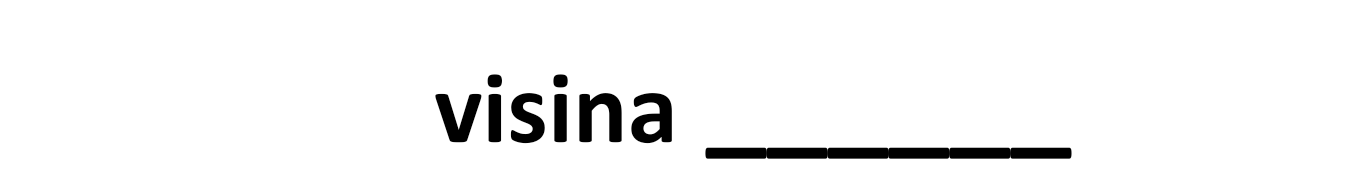 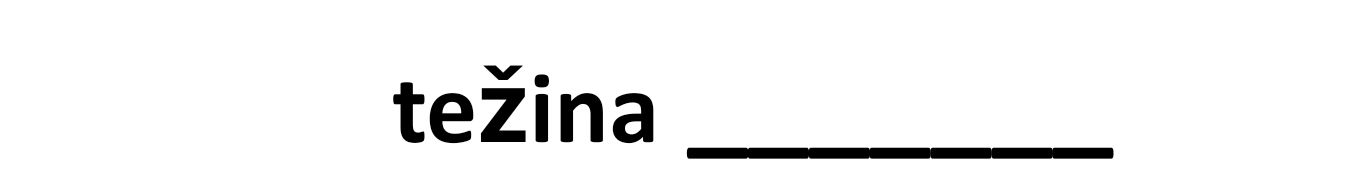 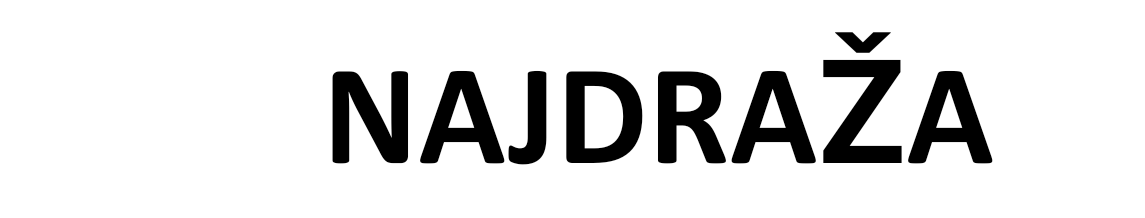 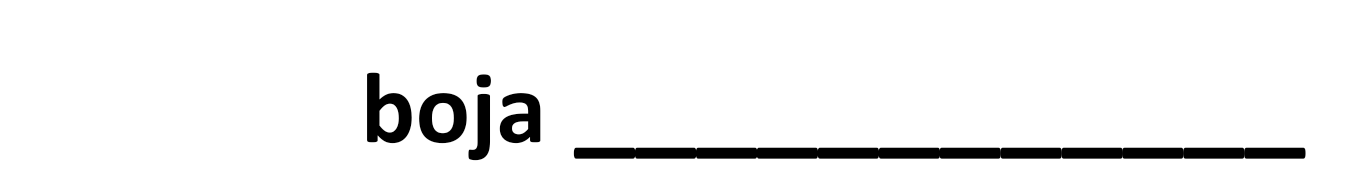 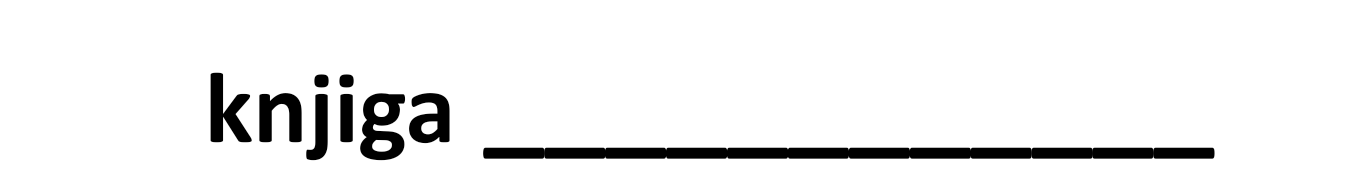 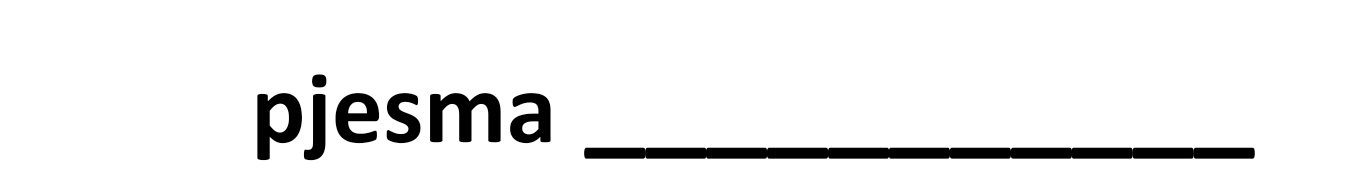 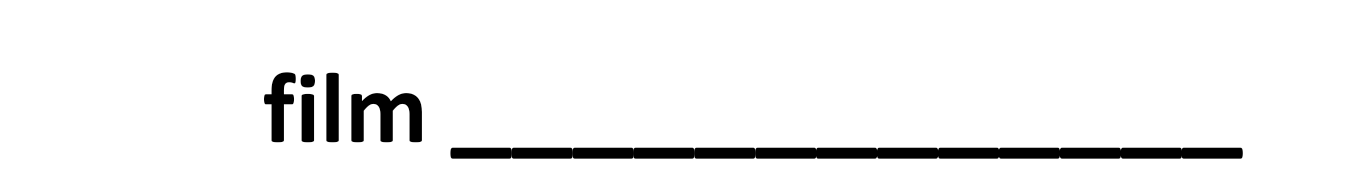 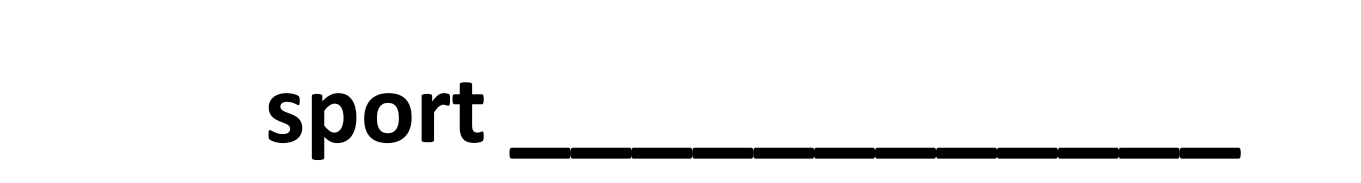 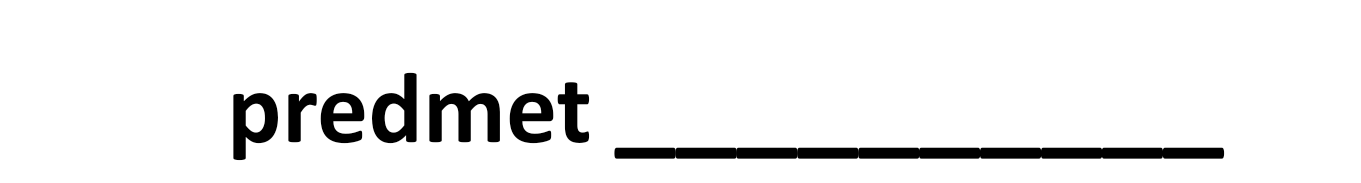 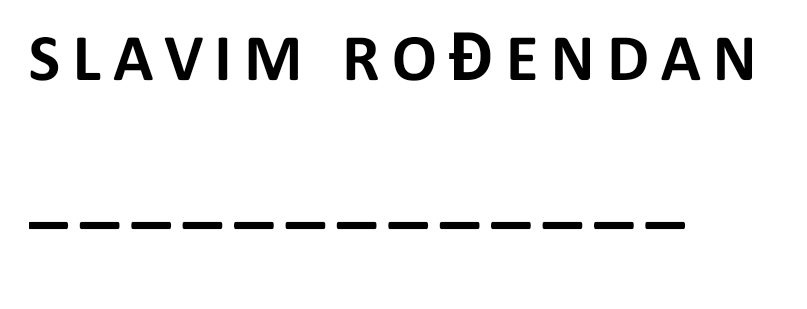 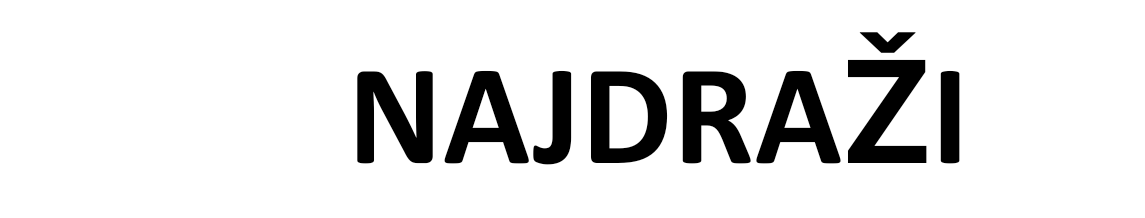 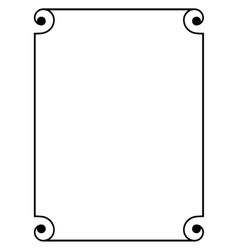 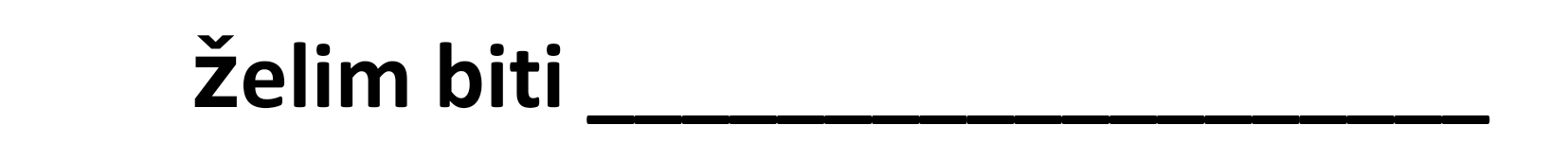 